.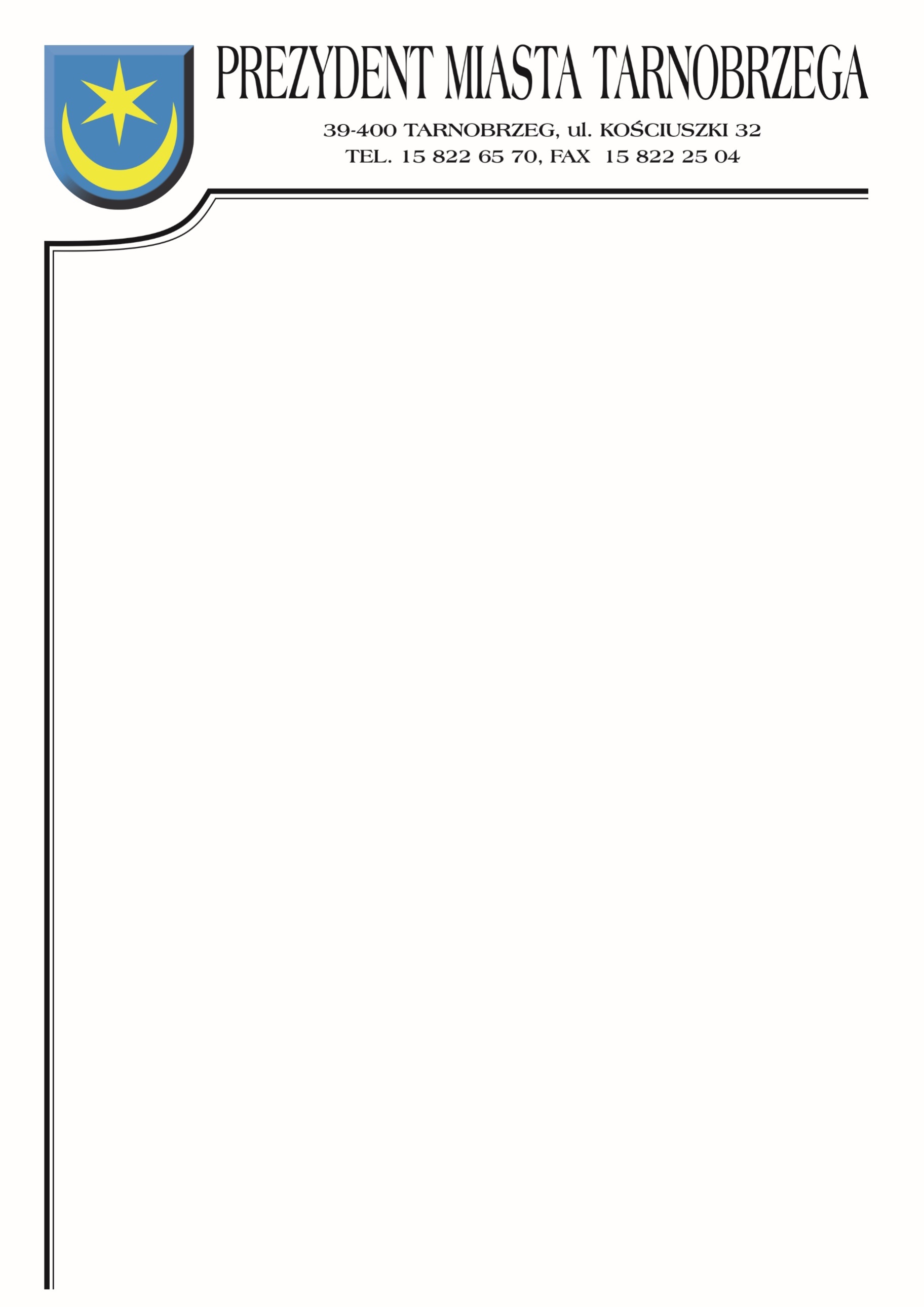 Znak sprawy: BZP-I.271.37.2022                                                     Tarnobrzeg, dnia 09 grudnia 2022r.Do wszystkich WykonawcówODPOWIEDZI NA PYTANIADotyczy postępowania o udzielenie zamówienia publicznego pn.:  Zaciągnięcie kredytu w kwocie 59 429 027,89 zł na wcześniejszą spłatę zobowiązań przypadających do spłaty po roku budżetowym w celu obniżenia łącznego kosztu ich obsługi.Zamawiający informuje, że w terminie określonym zgodnie z art. 135 ust. 2 ustawy z 11 września 2019 r. – Prawo zamówień publicznych (Dz.U. 2022 poz. 1710 ze zm.), Wykonawcy zwrócili się do Zamawiającego z wnioskami o wyjaśnienie treści SWZ.Zamawiający udziela następujących wyjaśnień:I zestaw pytań z dnia 07.12.2022r.Pytania dotyczące Finansowania i zabezpieczeńProsimy o informację, czy na wekslu i deklaracji wekslowej zostanie złożona kontrasygnata Skarbnika?Odpowiedź:TAKProsimy o informację, czy spłata zarówno rat kapitałowych, jak i odsetkowych będzie następować w ostatnim dniu miesiąca?Odpowiedź: TAK, przy czym zgodnie z pkt. 16 opisu przedmiotu zamówienia „spłatę kredytu lub jego rat przyjmuje się dzień wpływu należności na rachunek kredytowy. Jeżeli termin płatności rat kredytowych przypada na dzień uznany za ustawowo wolny od pracy – spłata rat następuje w pierwszym dniu roboczym przypadającym po dniu ustawowo wolnym od pracy. W powyższym przypadku ustalony termin dokonania spłaty zostanie zachowany.” Analogicznie odnosimy się do odsetek.Prosimy o doprecyzowanie kwestii związanych ze sposobem naliczania odsetek w umowie kredytu tj.: czy dopuszczają Państwo naliczanie odsetek w oparciu o stawkę bazową WIBOR 1M ustalaną wg zasad obowiązujących w Banku-Wykonawcy np.: stawka ustalana na okres 1 miesiąca w wysokości WIBOR 1M z ostatniego dnia roboczego miesiąca, obowiązująca od 1. dnia następnego miesiąca;Odpowiedź:TAKczy odsetki od wykorzystanego kredytu będą naliczane od dnia powstania zadłużenia do dnia poprzedzającego jego spłatę?Odpowiedź:TAKW nawiązaniu do pkt. 18 załącznika nr 1 do SWZ, czy dopuszczacie Państwo umieszczenie w umowie klauzuli awaryjnej na wypadek czasowego lub trwałego zaprzestania opracowywania stawki bazowej lub zmiany metody jej obliczania wg brzmienia obowiązującego w Banku-Wykonawcy?Odpowiedź:TAK, o ile treść klauzuli pozostanie w zgodności z zapisami pkt. 18 załącznika nr 1 do SWZProsimy o informację, czy dopuszczają Państwo wprowadzenie zapisu, iż w przypadku gdy stawka bazowa będzie ujemna to przyjmuje się stawkę bazową na poziomie 0,00%?Odpowiedź:TAKProsimy o informację, czy wyrażacie Państwo zgodę na odstąpienie od zapisu pkt. 7 załącznika nr 1 do SWZ dot. kary umownej w przypadku nieuruchomienia kredytu do 30.12.2022?Odpowiedź:NIEPytania dotyczące sytuacji ekonomiczno-finansowej (zgodnie ze stanem na dzień sporządzania odpowiedzi)Prosimy o wskazanie czy:na Państwa rachunkach w bankach ciążą zajęcia egzekucyjne? TAK   /  NIEJeżeli tak, to prosimy o podanie kwoty zajęć egzekucyjnych (w tys. PLN).posiadają Państwo zaległe zobowiązania finansowe w bankach? TAK   /  NIEJeżeli tak, to prosimy o podanie kwoty zaległych zobowiązań w bankach (w tys. PLN).w ciągu ostatnich 18 miesięcy był prowadzony u Państwa program postępowania naprawczego w rozumieniu ustawy z dnia 27 sierpnia 2009 r. o finansach publicznych? TAK   /  NIEw ciągu ostatnich 36 miesięcy były prowadzone wobec Państwa za pośrednictwem komornikasądowego postępowania egzekucyjne wszczynane na wniosek banków? TAK   /  NIEposiadają Państwo zaległe zobowiązania wobec ZUS lub US? TAK   /  NIEJeżeli tak, to prosimy o podanie kwoty zaległych zobowiązań wobec ZUS i US (w tys. PLN).	w ciągu ostatnich dwóch lat została podjęta uchwała o nieudzieleniu absolutoriumorganowi wykonawczemu reprezentującemu Państwa jednostkę ?TAK   /  NIEJeśli tak, to proszę o wskazanie z jakiego powodu podjęto uchwałę o nieudzieleniu absolutorium?Prosimy o podanie:wartości łącznej udzielonych i planowanych do udzielenia poręczeń i gwarancji (w tys. PLN) według stanu na koniec bieżącego roku,Odpowiedź:  3.893.196,00 złb)  podmiotu któremu jednostka poręcza/udziela gwarancji wraz z informacjami:Odpowiedź: Tarnobrzeskie Towarzystwo Budownictwa Społecznego Sp. z o.o. w Tarnobrzegu 
ul. Adama Mickiewicza 4, 39-400 Tarnobrzegjaki jest przedmiot umowy (czego dotyczy umowa objęta poręczeniem/gwarancją)? Odpowiedź:Przedmiotem umowy jest poręczenie w celu zabezpieczenia kredytu zaciągniętego przez Tarnobrzeskie Towarzystwo Budownictwa Społecznego Sp. z o.o. w Tarnobrzegu na sfinansowanie realizacji inwestycji pn. „Budowa budynku mieszkalnego wielorodzinnego nr 1 wraz z niezbędną infrastrukturą towarzyszącą przy ul. Św. Barbary w Tarnobrzegu”. jaki zakres obejmuje poręczenie/gwarancja (kapitał/odsetki/inne)?Odpowiedź:Kapitał i odsetki.-    jaka była pierwotna kwota poręczenia/gwarancji?Odpowiedź: 4.746.701,00 złjakie jest planowane saldo poręczenia/gwarancji na koniec każdego roku prognozy?Odpowiedź:w roku 2022 - 284.633,00 zł,w roku 2023 - 277.472,00 zł,w roku 2024 - 270.607,00 zł,w roku 2025 - 263.150,00 zł,w roku 2026 - 255.989,00 zł,w roku 2027 - 248.828,00 zł,w roku 2028 - 241.885,00 zł,w roku 2029 - 234.506,00 zł,w roku 2030 - 227.345,00 zł,w roku 2031 - 220.184,00 zł,w roku 2032 - 213.162,00 zł,w roku 2033 - 205.862,00 zł,w roku 2034 - 198.701,00 zł,w roku 2035 - 191.540,00 zł,w roku 2036 - 184.440,00 zł,w roku 2037 - 177.218,00 zł,w roku 2038 - 170.057,00 zł,w roku 2039 - 27.617,00 zł.czy były realizowane jakiekolwiek wypłaty z udzielonego poręczenia / gwarancji w latach ubiegłych? Odpowiedź:NieProsimy o podanie informacji o zawartych umowach w formie załączonej na końcu formularza tabeli lub dowolnie innej, zawierającej jednak wymienione dane (nazwa podmiotu, data zawarcia, typ długu, kwota i waluta pierwotna oraz bieżącego zadłużenia, data całkowitej spłaty):kredytowych, obligacji, pożyczek i innych; zbliżonych charakterem do umów kredytowych, pożyczek lub emisji papierów wartościowych, a więc np. leasing, sprzedaż zwrotną, sprzedaż na raty, forfaiting czy inne umowy nienazwane o terminie zapłaty dłuższym niż rok, które są związane z finansowaniem usług, dostaw czy robót budowlanych.Prosimy o informację:jak sytuacja związana z COVID-19 przełożyła się na sytuację finansową gminy w 2020 roku oraz w 2021 roku;Odpowiedź:Pandemia COVID-19 i przymusowe postoje firm w 2020 roku miały wpływ na gospodarkę finansową Miasta Tarnobrzeg.Zmiany były widoczne zarówno po stronie dochodów jaki i wydatków budżetu. Podjęto wówczas decyzję o ograniczeniu części wydatków bieżących m in. w zakresie promocji, kultury i sportu. Mimo pandemii rok 2020 zakończył się nadwyżką budżetową przy planowanym deficycie. W 2021 roku nie odnotowano znaczącego wpływu pandemii na budżet Miasta.jaka była wysokość wydatków bieżących poniesionych w 2020 roku oraz w 2021 roku (prośba o podanie wartości odrębnie dla ww. lat) w celu realizacji zadań związanych z przeciwdziałaniem COVID-19 i nie objętych finansowaniem otrzymanymi na ten cel dotacjami i środkami bieżącymi (pozycja wykazywana w WPF w kolumnie 10.11);Odpowiedź:W 2020 roku wydatkowano 1 614 724,00 zł, natomiast w 2021 roku wydatkowano 30 500,00 zł.czy przy wyliczeniu wskaźnika zdefiniowanego w art. 243 Uofp zastosowano inne wyłączenia, nie wykazane w WPF, które wynikałyby z dodatkowych przepisów dopuszczających ww. wyłączenie? Jeżeli tak prosimy o wskazanie powodu wyłączenia oraz podanie kwot przypadających na poszczególne lata. Odpowiedź:NIE DOTYCZYProsimy o wskazanie kwoty środków na uzupełnienie subwencji ogólnej (z tytułu uszczuplenia dochodów podatkowych) otrzymanych w ostatnim wykonanym roku i w planie na koniec roku bieżącego, z podaniem sposobu jej ujęcia w sprawozdaniach.Odpowiedź:W 2021 roku Miasto Tarnobrzeg na uzupełnienie subwencji ogólnej otrzymało łącznie 10.177.781,00 z tego kwota 8.740.802,00 wykazana w Dz. 758 Rozdz. 75802 § 2750 oraz kwota 1.436.979,00 wykazana w Dz. 758 Rozdz. 75802 § 2760.W 2022 roku Miasto Tarnobrzeg na uzupełnienie subwencji ogólnej otrzymało łącznie 1.789.651,00 z tego kwota 1.560.888 wykazana w Dz. 758 Rozdz. 75802 § 2750 oraz kwota 228.763,00 wykazana w Dz. 758 Rozdz. 75802 § 2760.Również W 2022 zgodnie z znowelizowanymi w br. przepisami przyznano Miastu (łącznie) 11.502.212,80 zł kwoty dodatkowych dochodów z tyt. PIT, jednak jak wskazano środki te nie stanowiły uzupełnienia subwencji ogólnej.Pytania dotyczące podmiotów powiązanych Prosimy o:podanie aktualnego wykazu podmiotów powiązanych kapitałowo z gminą wraz z podaniem 
nr regon i % w kapitałach;Odpowiedź:informację, czy w przeszłości wystąpiły lub planowane są przejęcia z mocy prawa przez Państwo zadłużenia po podmiocie, dla którego Państwo są/byli podmiotem założycielskim/na podstawie umowy z wierzycielem spółki prawa handlowego/ stowarzyszenia tj. czy Państwo wstąpili/wstąpią na miejsce dłużnika, który został/zostanie z długu zwolniony.Odpowiedź:W przeszłości nie wystąpiły i nie są planowane przez Miasto przejęcia z mocy prawa zadłużenia po podmiocie, dla którego Miasto było/jest podmiotem założycielskim.Czy wśród podmiotów powiązanych znajduje się szpital (w tym także dla którego JST jest organem tworzącym lub udziałowcem?) Odpowiedź:TAK / NIEJeżeli TAK to prosimy o:udostępnienie bilansu i rachunku zysków i strat szpitala za ostatnie dwa lata obrotowe;podanie, oddzielnie dla każdego z nich, informacji określonych poniżej w pkt A-CInformacje czy szpital:realizuje program naprawczy?				TAK   /  NIEkorzysta z kredytów (w tym poręczonych przez Państwa)? TAK   /  NIEJeżeli tak, prosimy o podanie: kwoty kredytu (w tys. PLN); okresu kredytowania; kwoty poręczenia (w tys. PLN) oraz okresu poręczenia;Czy wspieracie Państwo szpital finansowo (poprzez dopłaty na kapitał lub dopłaty do działalności bieżącej/inwestycyjnej lub udzielane pożyczki).  TAK   /  NIEJeżeli tak, prosimy o podanie okresu wsparcia oraz kwoty udzielonego szpitalowi finansowania w ostatnich dwóch latach obrotowych oraz roku bieżącym (w tys. PLN). ……………………………………………………………………………………………………………………………………………………………….Prosimy o informację, czy:przeprowadzili lub przewidują Państwo likwidację jakiegokolwiek szpitala wraz z przejęciem jego długu? TAK   /  NIEJeżeli tak, to prosimy o podanie łącznej kwoty przejętego długu.czy w okresie obowiązywania ekspozycji kredytowej w Banku przewidywane jest przejęcie zobowiązań powstałych w wyniku likwidacji zakładu opieki zdrowotnej przez Państwo po przeniesieniu działalności medycznej do innego pomiotu (komercjalizacja, prywatyzacja, dzierżawa itp.)?TAK   /  NIEJeżeli tak, prosimy o podanie poniesionych lub ewentualnych szacowanych skutków wyżej wymienionych zmian dla Państwa budżetu.Dodatkowe dokumentyUchwała o zaciągnięciu kredytu.Odpowiedź:https://prawomiejscowe.pl/UrzadMiastawTarnobrzegu/document/886978/Uchwa%C5%82aLXV_705_2022Uchwały Rady Miasta zmieniające uchwałę budżetową na 2022 r. podjęte po 3 kwartale 2022. https://prawomiejscowe.pl/UrzadMiastawTarnobrzegu/tabBrowser/bags//3217/Uchwa%C5%82y-Rady-MiastaWYKAZ ZAANGAŻOWAŃ TYP zobowiązania:kredyty, obligacje, pożyczkiporęczenia, umowy wsparcia, gwarancjeinne np. leasing, sprzedaż zwrotną, sprzedaż na raty, forfaiting czy inne umowy nienazwane o terminie zapłaty dłuższym niż rok, które są związane finansowaniem usług, dostaw czy robót budowlanych;Kwoty zaangażowań prezentowane są w PLN według stanu na dzień 2022-11-30 – prosimy o dane za ostatni zakończony i rozliczony miesiąc:II zestaw pytań z dnia 07.12.2022r.Proszę o podanie kwoty transakcji o charakterze kredytu zawartych przez Gminę z bankami (lub podmiotami) po dniu 2021.12.31, które zostały przeznaczone na:nowe finansowanie, tzn. powodujące wzrost zadłużenia JST, które co do zasady nie stanowi spłaty wcześniej zaciągniętych zobowiązań (m.in. kredyty na pokrycie planowanego deficytu, w tym wynikającego z realizacji inwestycji):Odpowiedź: - 0,00 zł.pokrycie przejściowego deficytu (np. w formie kredytu w rachunku bieżącym) w tym kwota spłacana analizowaną transakcją kredytową Odpowiedź:Kredyt na pokrycie przejściowego deficytu przyznany w  wysokości 8.000.000,00 zł  lecz nie wykorzystany w 2022 roku.Czy Gmina posiada wieloletnie zobowiązania (inne niż wykazywane w kwocie długu), które wynikają z:umów wsparcia udzielonych innym podmiotom, w tym zależnym od Gminy, realizującym zadania z zakresu zadań własnych Gminy lub umów powierzenia, rekompensat zawartych z tymi podmiotami (jeżeli tak, prosimy o wskazanie kwoty planowanych kwot wsparcia, powierzenia, rekompensaty przypadających do zapłaty w okresie prognozy); Odpowiedź:NIEplanu wniesienia dopłat do kapitału (funduszu) zakładowego innych podmiotów, w tym zależnych od Gminy, a także oświadczenia i zobowiązania do wniesienia takich dopłat (jeżeli tak, prosimy o wskazanie kwoty planowanych dopłat do wniesienia do końca okresu objętego planem);Odpowiedź:NIEumowy o partnerstwie publiczno-prywatnym (jeżeli tak, prosimy o wskazanie kwoty pozostającej do zapłaty w okresie prognozy); Odpowiedź:NIEinne wieloletnie zobowiązania, które nie zostały wymienione wyżej oraz nie zostały ujęte w kwocie długu w wieloletniej prognozie finansowej (w kolumnach 6, 10.2 — 10.5) lub w sprawozdaniu budżetowym (Rb-Z część A i B). Jeżeli tak, prosimy o wskazanie ich kwoty.Odpowiedź: NIE Prosimy o potwierdzenie, że zobowiązania Gminy wobec urzędu skarbowego, ZUS, banków, firm leasingowych oraz innych instytucji finansowych, rządowych lub samorządowych regulowane są terminowo i aktualnie nie występują zaległości w regulowaniu zobowiązań wobec ww. instytucji w kwocie wyższej niż 0,2 % dochodów za ostatni rok budżetowy (w okresie od dnia 1 stycznia do dnia 20 lutego – za przedostatni rok budżetowy) i nie większej niż 100 000 zł.  Odpowiedź:Potwierdzam że zobowiązania Gminy wobec urzędu skarbowego, ZUS, banków, firm leasingowych oraz innych instytucji finansowych, rządowych lub samorządowych regulowane są terminowo i aktualnie nie występują zaległości w regulowaniu zobowiązań wobec ww. instytucji w kwocie wyższej niż 0,2 % dochodów za ostatni rok budżetowy (w okresie od dnia 1 stycznia do dnia 20 lutego – za przedostatni rok budżetowy) i nie większej niż 100 000 zł.Prosimy o potwierdzenie, że uchwała w sprawie wieloletniej prognozy finansowej obejmuje okres kredytowania oraz spełniony jest wskaźnik spłaty zobowiązań określony w art. 243 ustawy o finansach publicznych, po uwzględnieniu zobowiązań związku współtworzonego przez jst oraz po uwzględnieniu ustawowych włączeń, obliczony na podstawie wykonania roku poprzedzającego rok budżetowy. Odpowiedź:Potwierdzam  że uchwała w sprawie wieloletniej prognozy finansowej obejmuje okres kredytowania oraz spełniony jest wskaźnik spłaty zobowiązań określony w art. 243 ustawy o finansach publicznych, po uwzględnieniu zobowiązań związku współtworzonego przez jst oraz po uwzględnieniu ustawowych wyłączeń, obliczony na podstawie wykonania roku poprzedzającego rok budżetowy. Prosimy o potwierdzenie, że spłacana transakcja nie jest objęta restrukturyzacją i w ostatnim roku nie występowało przeterminowanie w spłacie w kwocie co najmniej 3 000 zł przez okres co najmniej 30 dniOdpowiedź:Potwierdzam że spłacana transakcja nie jest objęta restrukturyzacją i w ostatnim roku nie występowało przeterminowanie w spłacie w kwocie co najmniej 3 000 zł przez okres co najmniej 30 dni.Prosimy o potwierdzenie, że aktualnie nie toczy się przeciwko Gminie postępowanie egzekucyjne w kwocie wyższej niż 0,1% dochodów za ostatni rok budżetowy ani w kwocie wyższej niż 100 000 zł.Odpowiedź:Aktualnie nie toczy się przeciwko Gminie postępowanie egzekucyjne w kwocie wyższej niż 0,1% dochodów za ostatni rok budżetowy ani w kwocie wyższej niż 100 000 zł.Czy Gmina wskutek wystąpienia zdarzeń, które nie były znane na moment uchwalenia budżetu lub wieloletniej prognozy finansowej wprowadziła w ciągu rok w tych uchwałach zmianę	spowodowaną:zmniejszeniem dochodów o co najmniej 30 % lub Odpowiedź:NIEzwiększeniem wydatków (w zakresie niepokrytym pomocą publiczną) o co najmniej 30%Odpowiedź: NIE- w stosunku do pierwszej uchwalonej uchwały budżetowej na obecny rok budżetowy?Prosimy o potwierdzenie, że nie zawieszono organów Gminy, nie ustanowiono zarządu komisarycznego, Gmina nie realizuje programu postępowania naprawczego, nie skieruje ani nie skierowała do opinii RIO takiego programu.Odpowiedź: Potwierdzam  że nie zawieszono organów Gminy, nie ustanowiono zarządu komisarycznego, Gmina nie realizuje programu postępowania naprawczego, nie skieruje ani nie skierowała do opinii RIO takiego programu.Prosimy o wyrażenie zgody, aby w umowie kredytu zawarta została klauzula mówiąca, iż stopa procentowa nie może być niższa niż marża banku, jak również nie może być niższa niż zero, co w praktyce oznacza, iż w przypadku, gdy stawka bazowa WIBOR osiągnie poziom poniżej zera, do wyliczenia stopy procentowej przyjęta zostanie stawka bazowa WIBOR równa zero. Odpowiedź:Wyrażamy zgodę.Prosimy o udostępnienie zestawienia kredytów spłacanych w/w kredytem. Odpowiedź:Prosimy o udostępnienie zmian do Uchwały budżetowej wprowadzonych w trakcie roku budżetowego.Odpowiedź:https://prawomiejscowe.pl/UrzadMiastawTarnobrzegu/tabBrowser/bags//3217/Uchwa%C5%82y-Rady-MiastaProsimy o udostępnienie zmian do Uchwały w sprawie wieloletniej prognozy finansowej   wprowadzonych     w trakcie roku budżetowego.Odpowiedź:https://prawomiejscowe.pl/UrzadMiastawTarnobrzegu/tabBrowser/bags//3217/Uchwa%C5%82y-Rady-MiastaProsimy o udostępnienie Uchwały rady miasta w sprawie zaciągnięcia kredytu.Odpowiedź:https://prawomiejscowe.pl/UrzadMiastawTarnobrzegu/document/886978/Uchwa%C5%82a-LXV_705_2022III zestaw pytań z dnia 08.12.2022r.Czy Zamawiający wyrazi zgodę w przypadku kredytu udzielonego w konsorcjum na wystawienie weksla i deklaracji wekslowej oddzielnie na każdego z uczestników konsorcjum? Odpowiedź:TAK, jednak tylko do wysokości wkładu kredytowego każdego z uczestników. Łączna kwota weksli nie może przekroczyć całkowitej kwoty kredytu.Czy Zamawiający wyrazi zgodę na zastosowanie stawiki WIBOR 1M wyliczanej w następujący sposób: jako średnia arytmetyczna pięciu ostatnich kwotowań w miesiącu poprzedzającym miesiąc naliczania odsetek? Odpowiedź:Zamawiający proponuje aby WIBOR ustalany był jako WIBOR 1M z ostatniego dnia roboczego miesiąca poprzedzającego miesiąc odsetkowy i obowiązujący od 1. dnia następnego miesiąca.Poproszę o udostepnienie sprawozdań Rb za lata 2019 i 2020.      Odpowiedź:W załączeniu.Poproszę o udostępnienie: aktualnej informacji o zobowiązaniach JST z tytułu: zaciągniętych pożyczek, kredytów, udzielonych poręczeń , wyemitowanych papierów wartościowych.Odpowiedź:Kwoty prezentowane są w PLN według stanu na dzień 2022-11-30 :Poproszę o doprecyzowanie: czy do wyliczenia ceny należy przyjąć WIBOR 1M z 09.09.2022, który wynosił 7,00% czy podany w SWZ, formularzu ofertowym 6,92%Odpowiedź:DO WYLICZENIA PRZYJMUJEMY WIBOR 6,92%.SpółkaProcentowy udział w kapitaleTarnobrzeskie WodociągiSp. z o. o.Regon 83033789559%Tarnobrzeskie Towarzystwo Budownictwa Społecznego Sp. z o. o.Regon 831208154100%Rejon Dróg MiejskichSp. z o. o.Regon 830369458100%Kopalnia Siarki „Machów” S.A. w likwidacjiRegon 830205627100%Wydawnictwo Samorządowe Sp. z o. o.Regon 00567154985,44% Tarnobrzeska Agencja Rozwoju Regionalnego S.A.Regon 83016954172,08%FCC Tarnobrzeg Sp. z o. o.Regon 18000208340,28%Lp.Nazwa podmiotu(np. bank, NFOŚ, WFOŚ, firma leasingowa, firma factoringowa)Kwota wg umowyWaluta zadłużeniaTYP zobowiązania (1, 2 lub 3)Data zawarcia umowyKwota bieżącego zadłużenia (bilans)Kwota pozostałego zadłużenia (pozabilans)Data całkowitej spłaty1PKO BP65 273 975,00 PLNKredyt201659 429 027,890,0020362 Bank Spółdzielczy28 824 662,00PLNKredyt 201626 243 562,540,0020363PKO BP 26 800 000,00 PLNObligacje202026 200 000,00 0,0020364 Bank Spółdzielczy4 746 701,00PLNPoręczenie20190,003 893 196,0020395678RazemRazemRazemRazemRazemRazem111 872 590,433 893 196,002039Lp.Nazwa podmiotu(np. bank, NFOŚ, WFOŚ, firma leasingowa, firma factoringowa)Kwota wg umowyWaluta zadłużeniaTYP zobowiązania (1, 2 lub 3)Data zawarcia umowyKwota bieżącego zadłużenia (bilans)1PKO BP65 273 975,00 PLNKredyt201659 429 027,89Lp.Nazwa podmiotu(np. bank, NFOŚ, WFOŚ, firma leasingowa, firma factoringowa)Kwota wg umowyWaluta zadłużeniaTYP zobowiązania (1, 2 lub 3)Data zawarcia umowyKwota bieżącego zadłużenia (bilans)Kwota pozostałego zadłużenia (pozabilans)Data całkowitej spłaty1PKO BP65 273 975,00 PLNKredyt201659 429 027,890,0020362 Bank Spółdzielczy28 824 662,00PLNKredyt 201626 243 562,540,0020363PKO BP 26 800 000,00 PLNObligacje202026 200 000,00 0,0020364 Bank Spółdzielczy4 746 701,00PLNPoręczenie20190,003 893 196,002039